АДМИНИСТРАТИВНАЯ ПРОЦЕДУРА № 16.10.2 Включение жилого помещения государственного жилищного фонда в состав арендного жильяУТВЕРЖДЕНОПостановление
Министерства жилищно-
коммунального хозяйства
Республики Беларусь23.03.2022 № 5РЕГЛАМЕНТ
административной процедуры, осуществляемой в отношении субъектов хозяйствования, по подпункту 16.10.2 «Включение жилого помещения государственного жилищного фонда в состав арендного жилья»1. Особенности осуществления административной процедуры:1.1. наименование уполномоченного органа (подведомственность административной процедуры) – местный исполнительный и распорядительный орган, вышестоящий орган, государственный орган или иная государственная организация, заключившие договор безвозмездного пользования жилым помещением, или уполномоченное ими лицо, государственное учреждение «Администрация Китайско-Белорусского индустриального парка «Великий камень», другие государственные органы, иные государственные организации, в хозяйственном ведении или оперативном управлении которых находятся жилые помещения республиканского жилищного фонда;1.2. наименование государственного органа, иной организации, осуществляющих прием, подготовку к рассмотрению заявлений заинтересованных лиц и (или) выдачу административных решений, принятие административных решений об отказе в принятии заявлений заинтересованных лиц, – служба «одно окно» (в случае, если уполномоченным органом является местный исполнительный и распорядительный орган);1.3. нормативные правовые акты, международные договоры Республики Беларусь, международные правовые акты, содержащие обязательства Республики Беларусь, регулирующие порядок осуществления административной процедуры:Жилищный кодекс Республики Беларусь;Закон Республики Беларусь от 28 октября 2008 г. № 433-З «Об основах административных процедур»;Указ Президента Республики Беларусь от 12 мая 2017 г. № 166 «О совершенствовании специального правового режима Китайско-Белорусского индустриального парка «Великий камень»;Указ Президента Республики Беларусь от 25 июня 2021 г. № 240 «Об административных процедурах, осуществляемых в отношении субъектов хозяйствования»;постановление Совета Министров Республики Беларусь от 17 октября 2018 г. № 740 «О перечне административных процедур, прием заявлений и выдача решений по которым осуществляются через службу «одно окно»;постановление Совета Министров Республики Беларусь от 24 сентября 2021 г. № 548 «Об административных процедурах, осуществляемых в отношении субъектов хозяйствования»;1.4. иные имеющиеся особенности осуществления административной процедуры:1.4.1. обжалование административных решений, принятых областными, Минским городским исполнительными комитетами, государственным учреждением «Администрация Китайско-Белорусского индустриального парка «Великий камень», осуществляется в судебном порядке;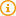 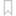 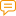 1.4.2. обжалование административных решений, принятых иными уполномоченными органами, за исключением указанных в подпункте 1.4.1 настоящего пункта и пункте 4 настоящего Регламента, осуществляется в порядке, предусмотренном статьей 30 Закона Республики Беларусь «Об основах административных процедур».2. Документы и (или) сведения, необходимые для осуществления административной процедуры:2.1. представляемые заинтересованным лицом:При подаче заявления в письменной форме уполномоченный орган вправе потребовать от заинтересованного лица документы, предусмотренные в абзацах втором–седьмом части первой пункта 2 статьи 15 Закона Республики Беларусь «Об основах административных процедур»;2.2. запрашиваемые (получаемые) уполномоченным органом самостоятельно: 3. Сведения о справке или ином документе, выдаваемом (принимаемом, согласовываемом, утверждаемом) уполномоченным органом по результатам осуществления административной процедуры:Иные действия, совершаемые уполномоченным органом по исполнению административного решения, – государственное учреждение «Администрация Китайско-Белорусского индустриального парка «Великий камень» размещает уведомление о принятом административном решении в реестре административных и иных решений, принимаемых государственным учреждением «Администрация Китайско-Белорусского индустриального парка «Великий камень» при осуществлении процедур.4. Порядок подачи (отзыва) административной жалобы:Процедура 16.10.2.Костюковичский районный исполнительный комитет__________________________________                  (наименование организации)__________________________________     (ФИО руководителя ЮЛ  или ИП)____________________________________________________________________              (адрес регистрации ЮЛ или ИП)__________________________________УНП______________________________тел:_______________________________тел(моб):__________________________ЗАЯВЛЕНИЕВключение жилого помещения государственного жилищного фонда в состав арендного жилья адресу: ____________________________________________________________________________________________________________________________________________________________________.Руководитель организации(индивидуальный предприниматель)          ___________   ______________                                                                                              (подпись)            (И.О.Фамилия)       «____» ___________________20____г.   М.П.  (при наличии)                              Даю согласие на запрос необходимой информации от организаций и других государственных органов.«___» _________________20____г.		              ____________                                                                                           (подпись)Документы, предоставляемые заявителемзаявлениетехнический паспорт на жилое помещение государственного жилищного фондаРазмер платы, взимаемой при осуществлении административной процедурыбесплатноСрок осуществления административной процедуры15 днейСрок действия справок или других документов, выдаваемых при осуществлении административной процедурыбессрочноДокументы и (или) сведения запрашиваемые (получаемые) уполномоченным органом самостоятельноинформация о существующих в момент выдачи информации правах и ограничениях (обременениях) прав на объект недвижимого имуществаНаименование документа и (или) сведенийТребования, предъявляемые к документу и (или) сведениямФорма и порядок представления документа и (или) сведенийзаявлениедокумент должен соответствовать требованиям части первой пункта 5 статьи 14 Закона Республики Беларусь «Об основах административных процедур»в местный исполнительный и распорядительный орган, вышестоящий орган, государственный орган или иную государственную организацию, заключившие договор безвозмездного пользования жилым помещением, или уполномоченное ими лицо, другой государственный орган, иную государственную организацию, в хозяйственном ведении или оперативном управлении которых находятся жилые помещения республиканского жилищного фонда:в письменной форме:в ходе приема заинтересованного лица;по почте;нарочным (курьером);в государственное учреждение «Администрация Китайско-Белорусского индустриального парка «Великий камень»:в письменной форме:в ходе приема заинтересованного лица;по почте;нарочным (курьером);в электронной форме – через интернет-сайт системы комплексного обслуживания по принципу «одна станция» (onestation.by)технический паспорт на жилое помещение государственного жилищного фондав местный исполнительный и распорядительный орган, вышестоящий орган, государственный орган или иную государственную организацию, заключившие договор безвозмездного пользования жилым помещением, или уполномоченное ими лицо, другой государственный орган, иную государственную организацию, в хозяйственном ведении или оперативном управлении которых находятся жилые помещения республиканского жилищного фонда:в письменной форме:в ходе приема заинтересованного лица;по почте;нарочным (курьером);в государственное учреждение «Администрация Китайско-Белорусского индустриального парка «Великий камень»:в письменной форме:в ходе приема заинтересованного лица;по почте;нарочным (курьером);в электронной форме – через интернет-сайт системы комплексного обслуживания по принципу «одна станция» (onestation.by)Наименование документа и (или) сведенийНаименование государственного органа, иной организации, у которых запрашиваются (получаются) документ и (или) сведения, либо государственного информационного ресурса (системы), из которого уполномоченному органу должны предоставляться необходимые сведения в автоматическом и (или) автоматизированном режиме посредством общегосударственной автоматизированной информационной системыинформация о существующих в момент выдачи информации правах и ограничениях (обременениях) прав на объект недвижимого имуществаединый государственный регистр недвижимого имущества, прав на него и сделок с ним Наименование документаСрок действияФорма представлениярешение о включении жилого помещения государственного жилищного фонда в состав арендного жильябессрочнописьменнаяНаименование государственного органа (иной организации), рассматривающего административную жалобуФорма подачи (отзыва) административной жалобы (электронная и (или) письменная форма)местный исполнительный и распорядительный орган базового территориального уровня – по административному решению, принятому соответствующим местным исполнительным и распорядительным органом первичного территориального уровня;областной исполнительный комитет – по административному решению, принятому соответствующим местным исполнительным и распорядительным органом базового территориального уровня (кроме Минского городского исполнительного комитета)письменная